「新大分スタンダード」による主体的・対話的で深い学びの実現に向けた学習指導案（略案）例①学年・組①学年・組②職名・授業者氏名②職名・授業者氏名③教科④ペアでの話合い活動⑤グループでの話合い活動４年１組４年１組日田　太郎日田　太郎算数有 ・ 無有 ・ 無⑥単元名(題材名)⑥単元名(題材名)簡単な場合についての割合（どちらのゴムがよくのびるかな）簡単な場合についての割合（どちらのゴムがよくのびるかな）簡単な場合についての割合（どちらのゴムがよくのびるかな）簡単な場合についての割合（どちらのゴムがよくのびるかな）簡単な場合についての割合（どちらのゴムがよくのびるかな）⑦本時のねらい⑦本時のねらい平ゴムＡと平ゴムＢののびの違いについて、テープ図や式などを用いて比べる活動をとおして、割合を用いて説明できるようにする。平ゴムＡと平ゴムＢののびの違いについて、テープ図や式などを用いて比べる活動をとおして、割合を用いて説明できるようにする。平ゴムＡと平ゴムＢののびの違いについて、テープ図や式などを用いて比べる活動をとおして、割合を用いて説明できるようにする。平ゴムＡと平ゴムＢののびの違いについて、テープ図や式などを用いて比べる活動をとおして、割合を用いて説明できるようにする。平ゴムＡと平ゴムＢののびの違いについて、テープ図や式などを用いて比べる活動をとおして、割合を用いて説明できるようにする。⑧本時の評価規準⑧本時の評価規準【思考・判断・表現】日常の事象における数量の関係に着目し、ある二つの数量の関係と別の二つの数量の関係について図や式などで割合を用いて説明している。〔ノート〕【思考・判断・表現】日常の事象における数量の関係に着目し、ある二つの数量の関係と別の二つの数量の関係について図や式などで割合を用いて説明している。〔ノート〕【思考・判断・表現】日常の事象における数量の関係に着目し、ある二つの数量の関係と別の二つの数量の関係について図や式などで割合を用いて説明している。〔ノート〕【思考・判断・表現】日常の事象における数量の関係に着目し、ある二つの数量の関係と別の二つの数量の関係について図や式などで割合を用いて説明している。〔ノート〕【思考・判断・表現】日常の事象における数量の関係に着目し、ある二つの数量の関係と別の二つの数量の関係について図や式などで割合を用いて説明している。〔ノート〕⑨展開めあてどちらのゴムがよくのびるといえるか、調べ方を考えよう。どちらのゴムがよくのびるといえるか、調べ方を考えよう。どちらのゴムがよくのびるといえるか、調べ方を考えよう。どちらのゴムがよくのびるといえるか、調べ方を考えよう。どちらのゴムがよくのびるといえるか、調べ方を考えよう。⑨展開課　題テープ図や式を使って、どのように調べればよいかな。テープ図や式を使って、どのように調べればよいかな。テープ図や式を使って、どのように調べればよいかな。テープ図や式を使って、どのように調べればよいかな。⑨展開「Ｃ:努力を要する」状況の児童への手立て・「何倍か求める学習」で利用したテープ図や式を教室に掲示し、本時の課題解決の場面で関連付けて活用させる。「Ｃ:努力を要する」状況の児童への手立て・「何倍か求める学習」で利用したテープ図や式を教室に掲示し、本時の課題解決の場面で関連付けて活用させる。「Ｃ:努力を要する」状況の児童への手立て・「何倍か求める学習」で利用したテープ図や式を教室に掲示し、本時の課題解決の場面で関連付けて活用させる。「Ｃ:努力を要する」状況の児童への手立て・「何倍か求める学習」で利用したテープ図や式を教室に掲示し、本時の課題解決の場面で関連付けて活用させる。⑨展開「特別な支援等の配慮を要する」児童への手立て・のばす前の平ゴムの長さの違いやゴムがのびる部分を理解できない児童に対して、具体物を用いて問題場面を把握させる。「特別な支援等の配慮を要する」児童への手立て・のばす前の平ゴムの長さの違いやゴムがのびる部分を理解できない児童に対して、具体物を用いて問題場面を把握させる。「特別な支援等の配慮を要する」児童への手立て・のばす前の平ゴムの長さの違いやゴムがのびる部分を理解できない児童に対して、具体物を用いて問題場面を把握させる。「特別な支援等の配慮を要する」児童への手立て・のばす前の平ゴムの長さの違いやゴムがのびる部分を理解できない児童に対して、具体物を用いて問題場面を把握させる。⑨展開まとめテープ図では、のばす前の長さを１とみて、のばした後の長さがどれだけにあたるか求めればよい。式では、のばす前の長さの□倍がのばした後の長さになると考えて、かけ算の式で表して□にあてはまる数を求めればよい。テープ図では、のばす前の長さを１とみて、のばした後の長さがどれだけにあたるか求めればよい。式では、のばす前の長さの□倍がのばした後の長さになると考えて、かけ算の式で表して□にあてはまる数を求めればよい。テープ図では、のばす前の長さを１とみて、のばした後の長さがどれだけにあたるか求めればよい。式では、のばす前の長さの□倍がのばした後の長さになると考えて、かけ算の式で表して□にあてはまる数を求めればよい。テープ図では、のばす前の長さを１とみて、のばした後の長さがどれだけにあたるか求めればよい。式では、のばす前の長さの□倍がのばした後の長さになると考えて、かけ算の式で表して□にあてはまる数を求めればよい。⑨展開振り返りゴムの長さを切りそろえなくても、テープ図や式を使ってくらべられた。わたしたちの身の回りに、割合を使ってくらべるものは何があるかな。ゴムの長さを切りそろえなくても、テープ図や式を使ってくらべられた。わたしたちの身の回りに、割合を使ってくらべるものは何があるかな。ゴムの長さを切りそろえなくても、テープ図や式を使ってくらべられた。わたしたちの身の回りに、割合を使ってくらべるものは何があるかな。ゴムの長さを切りそろえなくても、テープ図や式を使ってくらべられた。わたしたちの身の回りに、割合を使ってくらべるものは何があるかな。ゴムの長さを切りそろえなくても、テープ図や式を使ってくらべられた。わたしたちの身の回りに、割合を使ってくらべるものは何があるかな。板書計画　　　　めあて　どちらのゴムがよくのびるといえるか、調べ方を考えよう。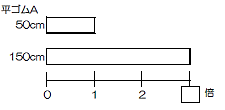 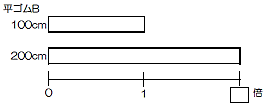 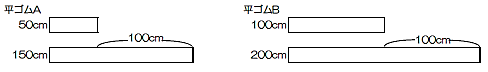 板書計画　　　　めあて　どちらのゴムがよくのびるといえるか、調べ方を考えよう。板書計画　　　　めあて　どちらのゴムがよくのびるといえるか、調べ方を考えよう。板書計画　　　　めあて　どちらのゴムがよくのびるといえるか、調べ方を考えよう。板書計画　　　　めあて　どちらのゴムがよくのびるといえるか、調べ方を考えよう。板書計画　　　　めあて　どちらのゴムがよくのびるといえるか、調べ方を考えよう。板書計画　　　　めあて　どちらのゴムがよくのびるといえるか、調べ方を考えよう。